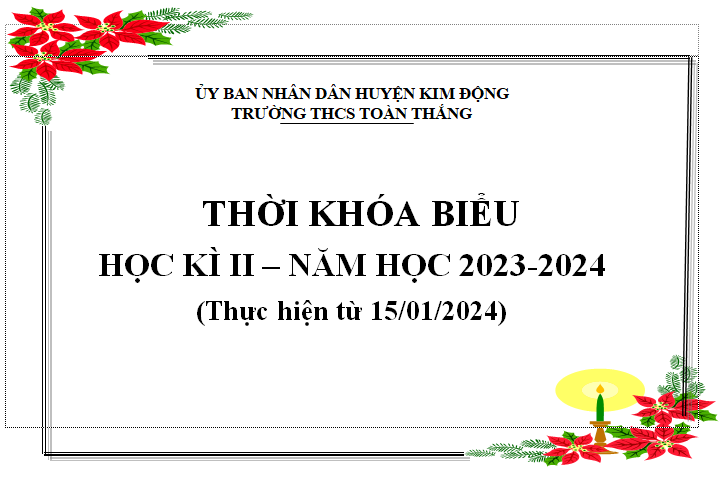 THỜI KHÓA BIỂU HỌC KÌ II TRƯỜNG THCS TOÀN THẮNG (Thực hiện từ : 15/01/2024)THỜI KHÓA BIỂU HỌC HỌC KÌ II  TRƯỜNG THCS TOÀN THẮNG (Thực hiện từ :  15/01/2024)THỜI KHÓA BIỂU HỌC HỌC KÌ II TRƯỜNG THCS TOÀN THẮNG (Thực hiện từ :  15/01/2024)ThứTiết6A6B6C6D6E21HĐTNHN: TớiHĐTNHN: ChuyênHĐTNHN: QuyênHĐTNHN: UyênHĐTNHN: Thoan22Toán: TớiVăn: ChuyênVăn: QuyênToán: ThảoTin: Tiến23Văn: ChuyênMT: Tâm HKHTN: ThoaSử: LiênVăn: Quyên24Sử: LiênToán: TớiGDĐP: ChuyênKHTN: ThoaToán: Bắc25HĐTNHN: TớiSử: LiênHĐTNHN: QuyênAnh: TâmKHTN: Thoa31KHTN: ThoaNhạc: Thủy NToán: BắcHĐTNHN: UyênVăn: Quyên32Địa: UyênSử: LiênKHTN: ThoaNhạc: Thủy NMT: Tâm H33MT: Tâm HAnh: NgaVăn: QuyênSử: LiênKHTN: Thoa34Sử: LiênKHTN: ThoaVăn: QuyênMT: Tâm HToán: Bắc35C.Nghệ: Tâm HGDCD: ThoanC.Nghệ: HuyềnKHTN: ThoaSử: Liên41TD: KhươngKHTN: ThoaSử: LiênTD: DũngToán: Bắc42Anh: NgaTD: KhươngKHTN: ThoaTD: DũngTD: Chuyên43KHTN: ThoaVăn: ChuyênAnh: NgaVăn: TiệpHĐTNHN: Thoan44Văn: ChuyênAnh: NgaToán: BắcGDCD: ThoanKHTN: Thoa45GDCD: ThoanHĐTNHN: ChuyênTin: TớiKHTN: ThoaAnh: Nga51Nhạc: Thủy NGDĐP: ChuyênTD: ThoaVăn: TiệpAnh: Nga52KHTN: ThoaTD: KhươngNhạc: Thủy NC.Nghệ: HuyềnTD: Chuyên53Văn: ChuyênKHTN: ThoaToán: BắcAnh: TâmNhạc: Thủy N54TD: KhươngVăn: ChuyênAnh: NgaToán: ThảoKHTN: Thoa55-x--x--x--x--x-61Anh: NgaToán: TớiVăn: QuyênKHTN: ThoaGDĐP: Chuyên62GDĐP: ChuyênToán: TớiKHTN: ThoaVăn: TiệpToán: Bắc63Toán: TớiKHTN: ThoaToán: BắcToán: ThảoAnh: Nga64Toán: TớiAnh: NgaTD: ThoaToán: ThảoVăn: Quyên65KHTN: ThoaTin:TớiAnh: NgaAnh: TâmC.Nghệ: Huyền71Anh: NgaToán: TớiGDCD: ThoanVăn: TiệpSử: Liên72Văn: ChuyênC.Nghệ: Tâm HĐịa: QuyênTin: TớiGDCD: Thoan73Toán: TớiĐịa: QuyênSử: LiênGDĐP: ChuyênĐịa: Uyên74Tin: TớiVăn: ChuyênMT: Tâm HĐịa: UyênVăn: Quyên7    5HĐTNHN: TớiHĐTNHN: ChuyênHĐTNHN: QuyênHĐTNHN: UyênHĐTNHN: ThoanThứTiết7A7B7B7C7C8A8B8C21HĐTNHN: ThủyHĐTNHN: HàiHĐTNHN: LiênHĐTNHN: LiênHĐTNHN: Tâm HHĐTNHN: Tâm HHĐTNHN:HuyềnHĐTNHN: Hảo22TD: KhươngVăn: ThuVăn: ThuToán: BắcSử: UyênSử: UyênHĐTNHN:HuyềnVăn: Hảo23Địa: HảoTD: KhươngTD: KhươngKHTN: TrangKHTN: TrangAnh: TâmSử: UyênKHTN: Tiến24Văn: ThuĐịa: HảoĐịa: HảoVăn: TrangVăn: TrangC.Nghệ: ThủyTD: KhươngAnh: Tâm25KHTN: TuyếtKHTN: TrangKHTN: TrangGDĐP: ThuGDĐP: ThuTD: KhươngKHTN: TiếnSử: Uyên31Văn: ThuToán: HàiToán: HàiAnh: NgaAnh: NgaGDĐP: HảoGDCD: ThoanToán: Huyền32Anh: NgaToán: HàiToán: HàiToán: BắcToán: BắcAnh: TâmKHTN: TiếnVăn: Hảo33Toán: HàiGDCD: ThoanGDCD: ThoanĐịa: HảoĐịa: HảoSử: UyênToán: HuyềnKHTN: Tiến34Toán: HàiVăn: ThuVăn: ThuGDCD: ThoanGDCD: ThoanToán: HuyềnVăn: HảoTD: Khương35GDĐP: ThuAnh: NgaAnh: NgaTD: KhươngTD: KhươngKHTN: TiếnAnh: TâmSử: Uyên41Tin: HàiAnh: NgaAnh: NgaVăn: TrangVăn: TrangTin: TớiC.Nghệ: ThủyGDCD: Thoan42Sử: LiênKHTN: TrangKHTN: TrangTin: HàiTin: HàiC.Nghệ: ThủyTin: TớiKHTN: Tiến43C.Nghệ: ThủyTD: KhươngTD: KhươngSử: LiênSử: LiênVăn: TrangKHTN: TiếnTin: Tới44KHTN: TuyếtSử: LiênSử: LiênNhạc: ThắngNhạc: ThắngVăn: TrangAnh: TâmTD: Khương45TD: KhươngTin: HàiTin: HàiKHTN: TrangKHTN: TrangKHTN: TiếnNhạc: ThắngAnh: Tâm51MT: Tâm HĐịa: HảoĐịa: HảoTD: KhươngTD: KhươngKHTN: TiếnĐịa: LiênToán: Huyền52Anh: NgaNhạc: ThắngNhạc: ThắngMT: Tâm HMT: Tâm HĐịa: LiênVăn: HảoAnh: Tâm53Văn: ThuMT: Tâm HMT: Tâm HĐịa: HảoĐịa: HảoNhạc: ThắngToán: HuyềnĐịa: Liên54Nhạc: ThắngVăn: ThuVăn: ThuToán: BắcToán: BắcToán: HuyềnAnh: TâmHĐTNHN: Hảo55-x--x--x--x--x-Anh: TâmTD: KhươngNhạc: Thắng61Toán: HàiKHTN: TrangKHTN: TrangToán: BắcToán: BắcToán: HuyềnMT:
Tâm HC.Nghệ: Thủy62Toán: HàiC.Nghệ: ThủyC.Nghệ: ThủyAnh: NgaAnh: NgaMT: Tâm HToán: HuyềnVăn: Hảo63Địa: HảoToán: HàiToán: HàiC.Nghệ: ThủyC.Nghệ: ThủyVăn: TrangKHTN: TiếnToán: Huyền64Văn: ThuToán: HàiToán: HàiVăn: TrangVăn: TrangTD: KhươngVăn: HảoKHTN: Tiến6KHTN: TuyếtGDĐP: ThuGDĐP: ThuKHTN: TrangKHTN: TrangKHTN: TiếnGDĐP: HảoMT: Tâm H71HĐTNHN: ThủyVăn: ThuVăn: ThuVăn: TrangVăn: TrangHĐTNHN: Tâm HSử: UyênToán: Huyền72KHTN: TuyếtHĐTNHN: HàiHĐTNHN: HàiAnh: NgaAnh: NgaVăn: TrangToán: HuyềnGDĐP: Hảo73GDCD: ThoanAnh: NgaAnh: NgaKHTN: TrangKHTN: TrangToán: HuyềnC.Nghệ: ThủyVăn: Hảo74Anh: NgaKHTN: TrangKHTN: TrangHĐTNHN: LiênHĐTNHN: LiênGDCD: ThoanVăn: HảoC.Nghệ: Thủy75HĐTNHN:  ThủyHĐTNHN: HàiHĐTNHN: HàiHĐTNHN:  LiênHĐTNHN:  LiênHĐTNHN:  Tâm HHĐTNHN:  HuyềnHĐTNHN:  HảoThứTiết9A9B9B9C21Tự chọn: ThuTự chọn: ThuTự chọn: ThảoTự chọn: Tiệp22Toán: HàiC.Nghệ: ThủyC.Nghệ: ThủyVăn: Tiệp23Toán: HàiVăn: TiệpVăn: TiệpGDCD: Thoan24GDCD: ThoanMT: Tâm HMT: Tâm HHóa: Tuyết25MT: Tâm HGDCD: ThoanGDCD: ThoanC.Nghệ: Thủy31TD: KhươngAnh: TâmAnh: TâmToán: Thảo32Văn: ThuTD: KhươngTD: KhươngToán: Thảo33Anh: TâmToán: ThảoToán: ThảoTD: Khương34Sinh: TiếnToán: ThảoToán: ThảoAnh: Tâm35Tin: BắcTin: ThảoTin: ThảoĐịa: Quyên41Anh: TâmSinh: TiếnSinh: TiếnVăn: Tiệp42Lý: BắcAnh: TâmAnh: TâmVăn: Tiệp43Hóa: TuyếtLý: BắcLý: BắcAnh: Tâm44Toán: HàiVăn: TiệpVăn: TiệpSinh: Tiến45C.Nghệ: ThủyHóa: TuyếtHóa: TuyếtLý: Bắc51Văn: ThuTin: ThảoTin: ThảoLý: Bắc52Văn: ThuLý: BắcLý: BắcTin: Thảo53Sử: UyênSinh: TiếnSinh: TiếnVăn: Tiệp54Sinh: TiếnVăn: TiệpVăn: TiệpSử: Uyên55Lý: BắcSử: UyênSử: UyênSinh: Tiến61TD: KhươngVăn: TiệpVăn: TiệpAnh: Tâm62Anh: TâmĐịa: QuyênĐịa: QuyênTin: Thảo63Sử: UyênTD: KhươngTD: KhươngMT: Tâm H64Hóa: TuyếtAnh: TâmAnh: TâmSử: Uyên6Tin: BắcSử: UyênSử: UyênTD: Khương71Địa: QuyênHóa: TuyếtHóa: TuyếtToán: Thảo72Văn: ThuVăn: TiệpVăn: TiệpToán: Thảo73Văn: ThuToán: ThảoToán: ThảoVăn: Tiệp74Toán: HàiToán: ThảoToán: ThảoHóa: Tuyết75Tự chọn: ThuTự chọn: ThảoTự chọn: ThảoTự chọn: Tiệp